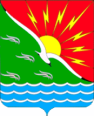 СОВЕТ ДЕПУТАТОВМУНИЦИПАЛЬНОГО ОБРАЗОВАНИЯЭНЕРГЕТИКСКИЙ ПОССОВЕТ НОВООРСКОГО РАЙОНА ОРЕНБУРГСКОЙ ОБЛАСТИЧЕТВЕРТЫЙ СОЗЫВР Е Ш Е Н И Е 29.03.2021                                  п. Энергетик                               № 38О внесении изменений № 2 в решение Совета депутатов муниципального образования Энергетикский  поссовет Новоорского района Оренбургской области от 16.12.2019 № 312 «О передаче осуществления части полномочий муниципального образования Энергетикский  поссовет Новоорского района Оренбургской области по решению вопросов местного значения в области культуры и библиотечного обслуживания муниципальному образованию Новоорский район  Оренбургской области на период с 01.01.2020 по 31.12.2022» (с внесенными изменениями от 30.12.2020 № 31)В целях необходимости сохранения на территории Новоорского района единого культурного пространства, для реализации конституционных прав граждан на участие в культурной жизни и пользование услугами организаций культуры, а также на доступ к культурным ценностям, для долговременного сотрудничества, руководствуясь пунктами 11, 12 части 1 статьи 14, частью 4 статьи 15 Федерального закона от 06.10.2003 № 131-ФЗ «Об общих принципах организации местного самоуправления в Российской Федерации», Уставом муниципального образования Энергетикский поссовет Новоорского района Оренбургской области, Совет депутатов муниципального образования Энергетикский поссовет Новоорского района Оренбургской области,РЕШИЛ:1. Внести изменения №2 в решение Совета депутатов муниципального образования Энергетикский поссовет Новоорского района Оренбургской области от 16.12.2019 №312 «О передаче осуществления части полномочий муниципального образования Энергетикский  поссовет Новоорского района Оренбургской области по решению вопросов местного значения в области культуры и библиотечного обслуживания муниципальному образованию Новоорский район  Оренбургской области на период с 01.01.2020 по 31.12.2022» (с внесенными изменениями от 30.12.2020 № 31)  (далее по тексту - Решения):1.1. В пункте  3 Решения словосочетание «-в 2021 году – 4 989 705,12 (четыре миллиона девятьсот восемьдесят девять тысяч семьсот пять) рублей (двенадцать) копеек)» заменить на словосочетание  «- в 2021 году – 4 989 700,00  (четыре миллиона девятьсот восемьдесят девять тысяч семьсот) рублей (ноль) копеек)», «-в 2022 году – 4 989 705,12 (четыре миллиона девятьсот восемьдесят девять тысяч семьсот пять) рублей (двенадцать) копеек)» заменить на словосочетание  «- в 2022 году – 4989 700,00 (четыре миллиона девятьсот восемьдесят девять тысяч семьсот) рублей (ноль) копеек)».2.  Приложение №1 к Решению изложить в новой редакции, согласно приложению №1.Утвердить форму дополнительного соглашения № 2 о внесении изменений в соглашение от 29.03.2021 между органом местного самоуправления поселения и органом местного самоуправления муниципального образования Новоорский район Оренбургской области о передаче осуществления части полномочий по решению вопросов местного значения в области культуры и библиотечного обслуживания, согласно Приложению №2.	4. Направить настоящее решение в Совет депутатов муниципального образования Новоорский район Оренбургской области для внесения изменений в решение Совета депутатов муниципального образования Новоорский район Оренбургской области от 26.12.2019 № 306 «О принятии к осуществлению части полномочий в сфере культуры».5. Настоящее решение вступает в силу с момента подписания и подлежит обнародованию и размещению на официальном сайте Администрации муниципального образования Энергетикский поссовет Новоорского района Оренбургской области в сети «Интернет».6. Контроль за исполнением настоящего решения возложить на постоянную комиссию по социальной политике.Приложение № 1к решению Совета депутатов муниципального образования Энергетикский поссовет Новоорского района Оренбургской области «О внесении изменений №1 в решение Совета депутатов муниципального образования Энергетикский  поссовет Новоорского района Оренбургской области от 16.12.2019 №312 «О передаче осуществления части полномочий муниципального образования Энергетикский  поссовет Новоорского района Оренбургской области по решению вопросов местного значения в области культуры и библиотечного обслуживания муниципальному образованию Новоорский район  Оренбургской области на период с 01.01.2020 по 31.12.2022» (с внесенными изменениями от 30.12.2020 № 31) от 29.03.2021 № 38.Расчет сумм межбюджетных трансфертов, перечисляемых из бюджета муниципального образования Энергетикский поссовет в бюджет муниципального образования Новоорский район Оренбургской областиПриложение № 2к решению Совета депутатов муниципального образования Энергетикский поссовет Новоорского района Оренбургской области «О внесении изменений №1 в решение Совета депутатов муниципального образования Энергетикский  поссовет Новоорского района Оренбургской области от 16.12.2019 №312 «О передаче осуществления части полномочий муниципального образования Энергетикский  поссовет Новоорского района Оренбургской области по решению вопросов местного значения в области культуры и библиотечного обслуживания муниципальному образованию Новоорский район  Оренбургской области на период с 01.01.2020 по 31.12.2022» (с внесенными изменениями от 30.12.2020 №31) от 29.03.2021 № 38ФОРМА ДОПОЛНИТЕЛЬНОГО СОГЛАШЕНИЯ №2о внесении изменений в соглашение от 29.03.2021 между органом местного самоуправления поселения и органом местного самоуправления муниципального образования Новоорский район Оренбургской области о передаче осуществления части полномочийпо решению вопросов местного значенияв сфере культуры пос. Энергетик                                                                              «__»______ _____Администрация муниципального образования Энергетикский поссовет Новоорского района Оренбургской области, именуемая в дальнейшем Поселение, в лице главы муниципального образования Энергетикский поссовет Новоорского района Оренбургской области __________________________________, действующего на основании Устава муниципального образования  Энергетикский поссовет,  с  одной  стороны, и Администрация муниципального образования Новоорский район Оренбургской области, в лице главы района ______________________________________, действующей на основании Устава муниципального образования Новоорский район, именуемая в дальнейшем Муниципальный район, с другой стороны, заключили настоящее дополнительное соглашение №1 о нижеследующем:Внести изменения в соглашение от 29.03.2021 между органом местного самоуправления поселения и органом местного самоуправления муниципального образования Новоорский район Оренбургской области о передаче осуществления части полномочий по решению вопросов местного значенияв сфере культуры (далее по тексту – Соглашение от 29.03.2021) следующего содержания:Пункт 4.1 раздела 4.Соглашения от 29.03.2021, изложить в новой редакции:«4.1.Передача осуществления части полномочий по предмету настоящего соглашения осуществляется за счет межбюджетных трансфертов, предоставляемых ежегодно из бюджета  Поселения в бюджет Муниципального района в следующих размерах: - организация библиотечного обслуживания населения, комплектование и обеспечение сохранности библиотечных фондов библиотек поселения, создание условий для организации досуга и обеспечения жителей поселения услугами организаций культуры:1) 2020 год –4 530 569,96 (четыре миллиона пятьсот тридцать тысяч пятьсот шестьдесят девять) рублей (девяносто шесть) копеек;2) 2021 году – 4 989 700,00 (четыре миллиона девятьсот восемьдесят девять тысяч семьсот) рублей (ноль) копеек);3) 2022 году – 4 989 700,00 (четыре миллиона девятьсот восемьдесят девять тысяч  семьсот) рублей (ноль) копеек)».Пункт 6.1. раздела 6. соглашения от 29.03.2021, изложить в новой редакции:«6.1. Настоящее Соглашение вступает в силу после его обнародования и распространяется на правоотношения, возникшие с 29.03.2021 года и действует до 31.12.2022 года включительно».4. В остальном, что не предусмотрено настоящим дополнительным соглашением, Стороны руководствуются соглашением от 29.03.2021г.5. Настоящее дополнительное соглашение №1 составлено в трех экземплярах, имеющих одинаковую  юридическую силу, по одному для каждой из Сторон и один экземпляр для финансового органа администрации Новоорского района Оренбургской области.Реквизиты сторонПредседатель Совета депутатов                        Глава муниципальногомуниципального образования                            образования                                                           Энергетикский поссовет                                     Энергетикский поссовет      ______________    М.В.Логунцова                     _______________  А.И.ДубовПредседатель Совета депутатовмуниципального образования Энергетикский поссовет ___________________М.В.ЛогунцоваГлава муниципального образования Энергетикский поссовет _______________ А.И.Дубов№№№№Наименование расходов20202020202020212021202120222022202211Фонд оплаты труда работникам культуры и библиотеки, включая отчисления 30,2%3950989,043950989,043950989,044163791,004163791,004163791,004163791,004163791,004163791,0022Оплата по договорам ГПХ – уборщицам – 2 человека437364,50437364,50437364,50263097,00263097,00263097,00263097,00263097,00263097,0033Оплата по договорам ГПХ – уборщицам – руководителям творческих коллективов---472812,00472812,00472812,00472812,00472812,00472812,0044Пополнение книжного фонда---25000,0025000,0025000,0025000,0025000,0025000,0055Закупка основных средств, канцелярских товаров, заправка картриджей, хознужды,  командировочные расходы95100,8695100,8695100,8630000,0030000,0030000,0030000,0030000,0030000,0066Подписка47115,5647115,5647115,5635000,0035000,0035000,0035000,0035000,0035000,00ИтогоИтогоИтого4530569,964530569,964530569,964 989 700,004 989 700,004 989 700,004 989 700,004 989 700,004 989 700,00Администрация    муниципальногообразования Энергетикский поссоветНовоорского района Оренбургской области462803, Оренбургская область, Новоорский район, п. Энергетик, ул. Правдухина, д. 72УФК по Оренбургской области (Администрация муниципального образования Энергетикский поссовет Новоорского района Оренбургской области)ИНН 5635008467  КПП 563501001Отделение Оренбург Банка России//УФК по Оренбургской области г. ОренбургБИК 015354008казначейский счет 03231643536304405300Глава   муниципального образования   Энергетикский поссовет Новоорского района Оренбургской области_________    /______________/(место печати)Администрация муниципального образования Новоорский район Оренбургской области462800  Оренбургская  область,  Новоорск,ул. Рабочая, д.1 УФК по Оренбургской области (Финансовый отдел администрации Новоорского района Оренбургской области  л.с  04533018190)ИНН 5635006621КПП 563501001ОКТМО 53630000БАНК ПОЛУЧАТЕЛЯ: БИК 015354008Отделение Оренбург банка России//УФК по Оренбургской области г. ОренбургБанковский счет 40102810545370000045Казначейский счет 03100643000000015300Код администратора доходов - 012КБК 012 20240014 05 0000 150Глава муниципального образования Новоорский район Оренбургской области__________    /______________/(место печати)